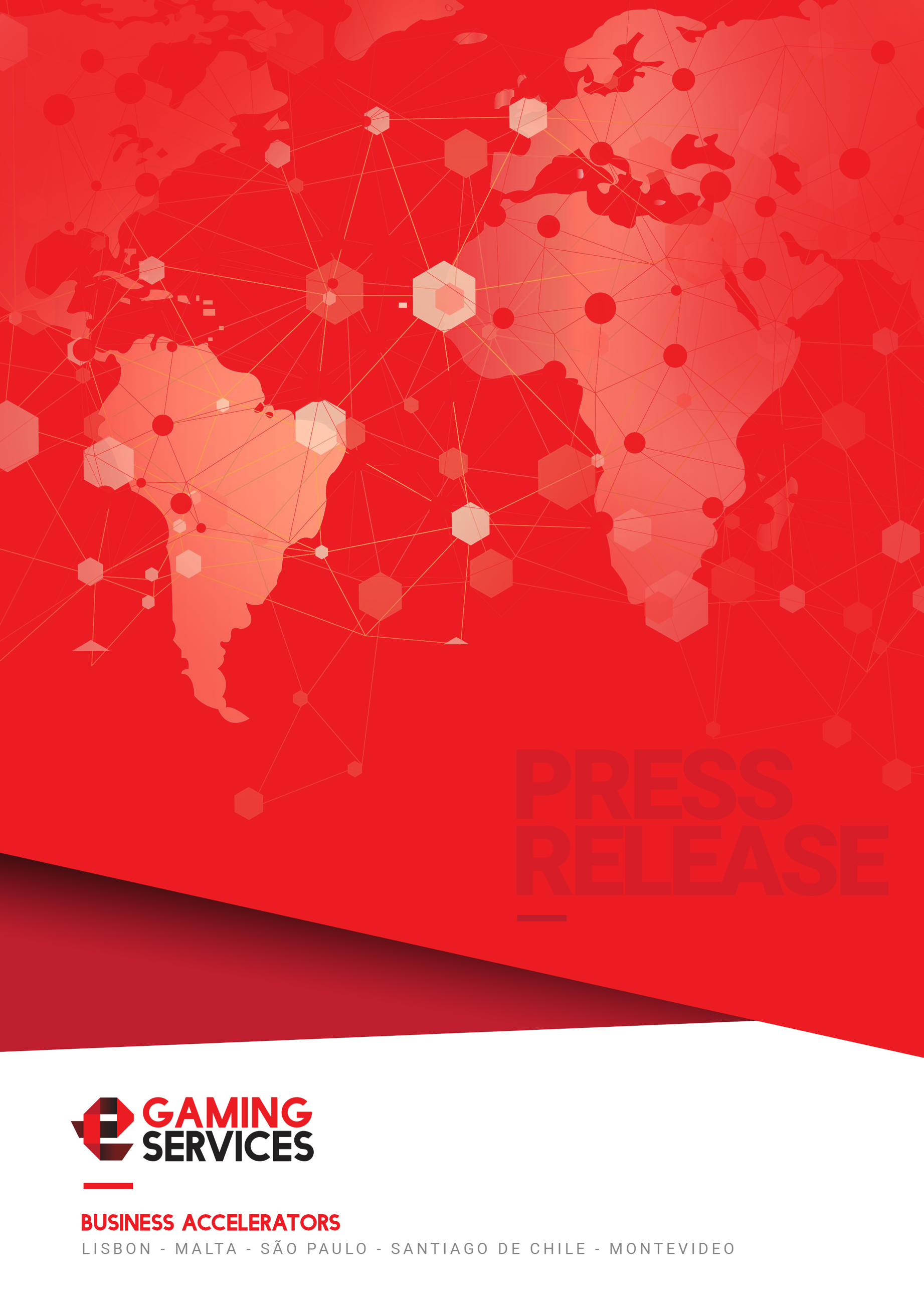 eGamingServices will travel to Cancun to give its best at the Caribbean Gaming ShowThe event will open its doors on April 26 and 27Lisbon, April 11th, 2018 - eGamingServices, the digital business accelerator of iGaming operators, will travel to Cancún to attend the Caribbean Gaming Show for the first time as exhibitor of the important event in the Latin American market.This company, which also has offices in Brazil, Uruguay and Malta, will be located in one of the Stands at  Iberostar hotel, to offer its consulting, advertising and communications services to operators seeking to adapt their operations to competitive emerging markets in the region. eGamingServices creates efficient and effective projects that help the operators of the industry to get more clients, mitigate the risk of their existing markets and generate more income."At eGamingServices each event is a new opportunity for networking and developing business relationships. Latin American region is very important for us, we invest and we believe in it. As a company based in a European country, we consider vital to build bridges between the old continent and emerging markets of great potential”, said Tiago Almeida, founder and CEO of EgamingServices.Caribbean Gaming Show is an event that grows year after year, providing new business opportunities and bringing together all casino operators in the Caribbean. In addition, it has the participation of the most representative companies in the Mexican market. On the other hand, at the event Almeida will talk about the opportunities of the industry in the Latin American market. This entrepreneur has had the opportunity to provide a full scope on Latin American markets, through an explanation of their situation, payment methods, popular products, leading operators. "We have great opportunities in LATAM, these territories must be absolutely essential for the industry”, he explained.The Caribbean Gaming Show will open its doors in the city of Cancun, Mexico, on April 26 and 27, 2018.If you are going to the Caribbean Gaming Show, you can book a meeting with us hereTo know more about the services offered by eGamingServices, visit our website at egamingservices.comContact Information
Stephanie Coccoluto Pestana - eGamingServices
Press Relations & Communication Manager
media@egamingservices.com/ s.coccoluto@egamingservices.com 
http://www.egamingservices.com
+351 916 229 594

About eGamingServices
Founded in 2016 and based in the Portuguese city of Lisbon, eGamingServices also has offices in Brazil, Malta and Uruguay. The company helps gaming operators to redefine their product and find their customer online or within the retail channel of some of the regions with the most potential in the industry: Latin America, Europe and Africa. eGamingServices creates effective and efficient projects to help operators find new customers and generate more income. 

For more information, please visit our site or follow us on Linkedin.